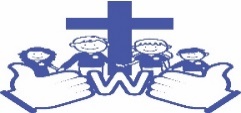 Welbourn Primary School‘Believe, Excite, Succeed, Together’Choose from the selection of projects to complete…Produce a power point or create a poster about healthy living, diet and exercise.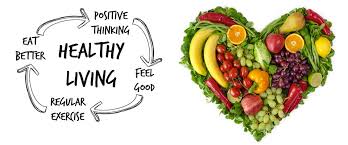 Create a painting or sketch of a Viking warrior using the work of Arturas Slapsys.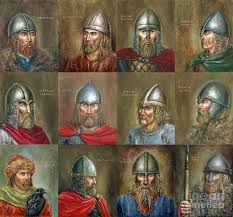 Carry out research on the Viking settlements in Lincolnshire and present it in a fact file.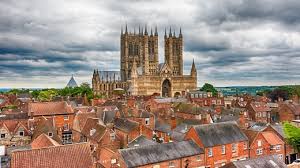 Bake a cake or cook a main course; take photos and write instructions.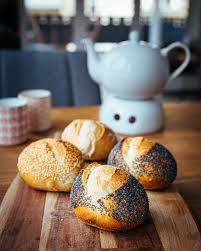 Make a mini book of poems or stories with pictures.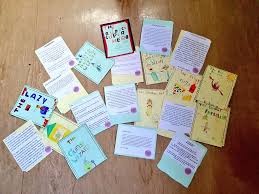 Create a knowledge organiser of the human body and how it works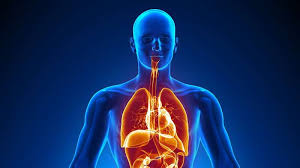 Make a model of a Viking longboat or longhouse.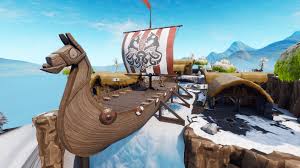 Create a mini book of different fractions, decimals and percentages.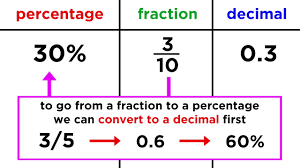 